МУНИЦИПАЛЬНОЕ БЮДЖЕТНОЕ ОБРАЗОВАТЕЛЬНОЕ УЧРЕЖДЕНИЕ 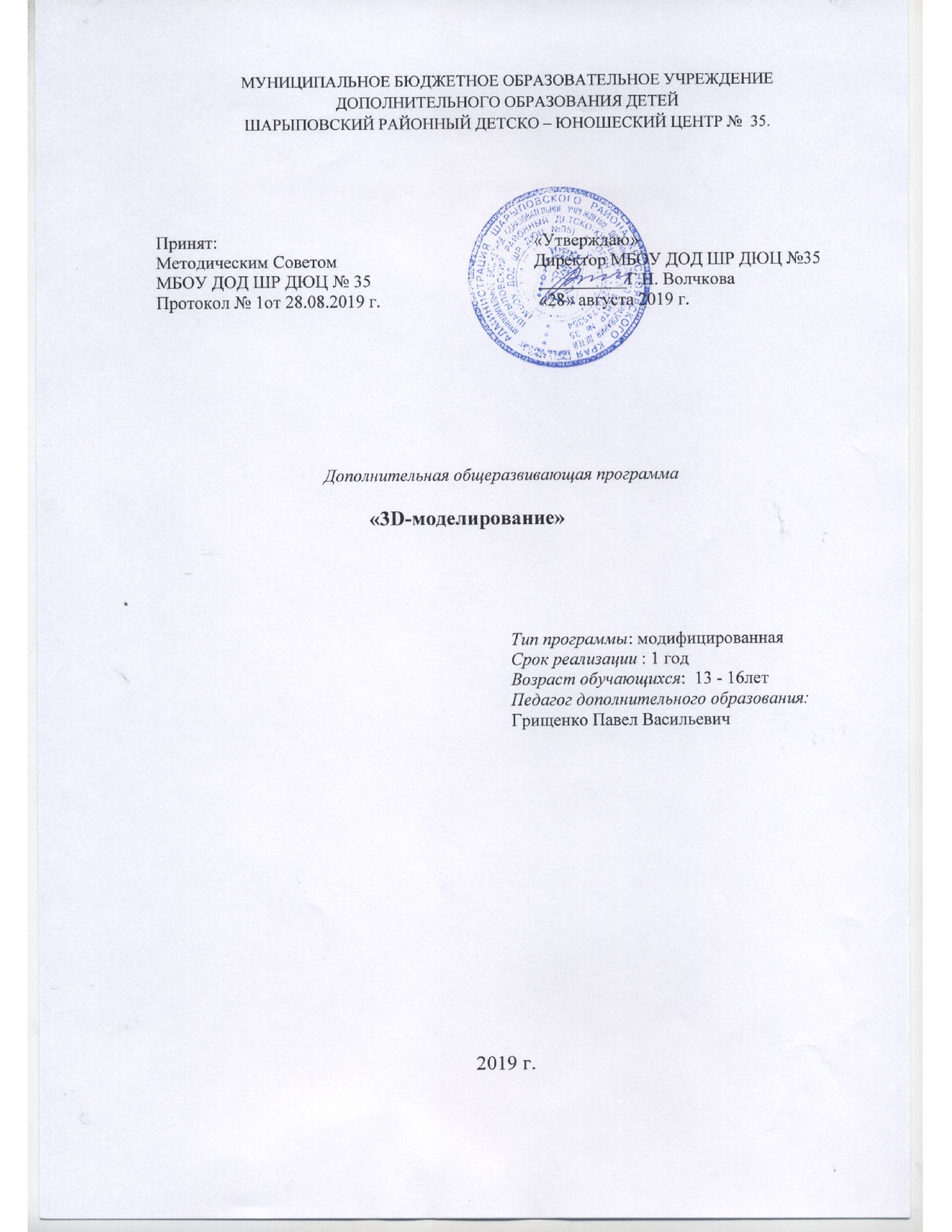 ДОПОЛНИТЕЛЬНОГО ОБРАЗОВАНИЯ ДЕТЕЙШАРЫПОВСКИЙ РАЙОННЫЙ ДЕТСКО – ЮНОШЕСКИЙ ЦЕНТР №  35.Дополнительная общеразвивающая программа                                         «3D-моделирование»2018гПояснительная запискаНаправленность программы: Техническая.Организация занятий в объединении и выбор методов опирается на современные психолого-педагогические рекомендации, новейшие методики. Программу отличает практическая направленность преподавания в сочетании с теоретической, творческий поиск, научный и современный подход, внедрение новых оригинальных методов и приемов обучения в сочетании с дифференцированным подходом обучения. Главным условием каждого занятия является эмоциональный настрой, расположенность к размышлениям и желание творить. Каждая встреча – это своеобразное настроение, творческий миг деятельности и полет фантазии, собственного понимания.Эта программа служит для создания творческого человека – решающей силе современного общества, ибо в современном понимании прогресса делается ставка на гибкое мышление, фантазию, интуицию. Достичь этого помогают занятия по данной программе, развивающие мозг, обеспечивающие его устойчивость, полноту и гармоничность его функционирования; способность к эстетическим восприятиям и переживаниям стимулирует свободу и яркость ассоциаций, неординарность видения и мышления.Актуальность заключается в том, что данная программа связана с процессом информатизации и необходимостью для каждого человека овладеть новейшими информационными технологиями для адаптации в современном обществе и реализации в полной мере своего творческого потенциала. Любая творческая профессия требует владения современными компьютерными технологиями. Результаты технической фантазии всегда стремились вылиться на бумагу, а затем и воплотиться в жизнь. Если раньше, представить то, как будет выглядеть дом или интерьер комнаты, автомобиль или теплоход мы могли лишь по чертежу или рисунку, то с появлением компьютерного трехмерного моделирования стало возможным создать объемное изображение спроектированного сооружения. Оно отличается фотографической точностью и позволяет лучше представить себе, как будет выглядеть проект, воплощенный в жизни и своевременно внести определенные коррективы. 3D модель обычно производит гораздо большее впечатление, чем все остальные способы презентации будущего проекта. Передовые технологии позволяют добиваться потрясающих (эффективных) результатов.Отличительной особенностью объединения «3D - моделирование» является возможность получения дополнительного образования, решать задачи развивающего, мировоззренческого, технологического характера. 3D-моделирование — прогрессивная отрасль мультимедиа, позволяющая осуществлять процесс создания трехмерной модели объекта при помощи специальных компьютерных программ. Моделируемые объекты выстраиваются на основе чертежей, рисунков, подробных описаний и другой информации. Данная программа реализуется в технической направленности.Люди самых разных профессий применяют компьютерную графику в своей работе. Это - исследователи в различных научных и прикладных областях, художники, конструкторы, специалисты по компьютерной верстке, дизайнеры, медики, модельеры. Как правило, изображение на компьютере создается с помощью графических программ. Машинная графика - отрасль систем автоматизированного проектирования (САПР). Знание основ машинной графики может стать одной из преимущественных характеристик для получения работы, а также продолжения образования. Программа предлагает ознакомиться и получить практические навыки работы в среде ЗD-моделирования для последующего проектирования и реализации своих проектов посредством технологий прототипирования.Возраст обучающихся, участвующих в реализации программы: 13-16 лет. Форма обучения: очная      Формы занятий: Групповые. Группы комплектуются из учащихся 8-11 классов.  При подборе обучающихся главным условием является добровольность и заинтересованность.Основное внимание на занятиях уделяется формированию умений пользоваться программой«Open Office.org3.2» изучить основы векторной графики, конвертирование форматов; ознакомиться с программой «Autodesk 123D design» (сетка и твердое тело, STL формат), изучить 3D принтер, программу «Repetier-Host»; научиться создавать авторские модели.При работе по данной программе используются самые разные формы организации занятий: теоретические (объяснение, самостоятельное изучение литературы), практические (создание моделей).Спектр форм занятий широк: от проблемного урока до игры - путешествия; обычно - комбинированные занятия, сочетающие игровые и фантазийные ситуации с информационно-проблемными аспектами и практической работой.Специфика работы по данной программе такова, что словесные, наглядные, практические методы подачи информации свободно интегрируются в рамках одного занятия, обеспечивая наибольшую эффективность усвоения материала.Срок освоения программы: программа рассчитана на 1год обучения. Объем - 144 часа в год, 4 часа в неделю.Цель: раскрытие интеллектуального и творческого потенциала детей с использованием возможностей программы трёхмерного моделирования и практическое применение обучающимися знаний для разработки и внедрения технических проектов. Создание условий для мотивации, подготовки и профессиональной ориентации школьников для возможного продолжения учебы в ВУЗах и последующей работы на предприятиях по специальностям, связанным с проектированием и 3D-моделированием.Задачи:Обучающие.Ознакомить учащихся с программами САПР: «КОМПАС-3D LT», «FreeCAD».Освоить процесс изготовления деталей на 3D-принтере «Picaso-3D Designer» с помощью программы «Poligon 2.0».Развивающие.Развитие у учащихся инженерного мышления, навыков конструирования, и эффективного использования компьютерных систем.Развитие внимательности, аккуратности и изобретательности.Развитие креативного мышления и пространственного воображения учащихся.Решение учащимися ряда технических задач, результатом каждой из которых будет работающий механизм или робот с автономным управлением.Воспитательные.Формирование устойчивого интереса учащихся к техническому творчеству.Воспитание настойчивости и стремления к достижению поставленной цели.Формирование общей информационной культуры у учащихся.Материально-техническое обеспечение:Персональные компьютеры;3D принтер;Пластик PLA, ABS;Мультимедийный проектор с экраном;компакт-диски с обучающими и информационными программами по основным темам программы.Календарный учебный график: Календарный учебный график МБОУ ДОД ШР ДЮЦ №35 разработан с учетом: Постановлением Главного государственного санитарного врача
Российской Федерации от 4 июля 2014 г. № 41 «Об утверждении СанПиН
2.4.4.3172-14 «Санитарно-эпидемиологические требования к устройству,
содержанию и организации режима работа образовательных организаций
дополнительного образования детей»;Постановления главного государственного санитарного врача РФ от 04 июля 2014 года № 41 «Об утверждении СанПиН 2.4.4.31172-10» «Санитарно-эпидемиологические требования к устройству, содержанию, организации режима работы образовательных организаций дополнительного образования детей»;Приказа Министерства образования и науки Российской Федерации от 09.11.2018г.  N 196 «Об утверждении Порядка организации и осуществления образовательной деятельности по дополнительным общеобразовательным программам».Учебный год начинается с 02.09.2019г.Количество учебных недель – 37. 1полугодие – 17 недель. 2 полугодие – 20 недель. Установлена 7 – дневная рабочая неделя (с понедельника по воскресенье). График утверждается руководителем МБОУ ДОД ШР ДЮЦ № 35 и размещается на сайте. Формы итоговой аттестации: Диагностическое тестирование (приложение1)Форма промежуточной аттестации:Учебный планСодержание учебного плана1. Вводное занятие- (2ч). Организация работы объединения. Инструктаж по ТБ и ПБ.2. Изучение основ технического черчения-(4 ч)3. Основы работы с 3D ручкой – (4 ч.)1.  История создания 3D ручки. Конструкция, основные элементы устройства 3D ручки. Техника безопасности при работе с 3D ручкой – 2ч.2. Эскизная графика и шаблоны при работе с 3D ручкой. Общие понятия и представления о форме – 2ч.4. Простое моделирование - (56 ч)Отработка техники рисования на трафаретах. Значение чертежа.Практическая работа:  1.  Тренировка рисования ручкой на плоскости. Выполнение линий разных видов – 2 ч.2. Способы заполнения межлинейного пространства «Волшебство цветка жизни» - 4 ч.3. Создание плоской фигуры по трафарету «Брелочки, магнитики» - 12 ч.4. Создание объёмной фигуры, состоящей из плоских деталей «Насекомые» для декора картин (стрекозы, бабочки, божья коровка, паучок)- 12 ч.5.  Создание объёмной фигуры, состоящей из плоских деталей «Женские украшения» (браслеты, колье, кулон) – 10 ч.6. Создание объёмной фигуры, состоящей из плоских деталей «Новогодние украшения»(игрушки-подвески на елку, декор окон снежинками) – 6 ч.7. Создание объемной фигуры, состоящей из плоских деталей «Шкатулка» - 10 ч.5.  Создание сложных 3D моделей - (54 ч.)Создание трѐхмерных объектов.Практическая работа:1. «Велосипед» - 6 ч.2. «Ажурный зонтик» - 6 ч.3. «Качели» - 6 ч.4. «Эйфелева башня», «Домики» - 6 ч. 5. «Стрекоза» - 6 ч.6.  «Самолет» - 6 ч.7. «Декоративное дерево» - 6 ч.8. «Конфетница, карандашница» - 6 ч.9. «Кукольная мебель» - 6 ч.6. Творческая мастерская- (16 ч.)Подготовка лучших работ к выставке, к конкурсам:Просмотр творческих работ обучающихся, сделанных в течение года- 2ч.Устранение дефектов: исправления, замаскировка, доделывание в работах. Ремонт сломанных 3D изделий – действие по принципу «дефект в эффект»- 10 ч.Оформление работ.  Этикетки- 4 ч.6. Выставка – (4ч).7. Итоговое занятие – (4ч.)Подведение итогов.Практическая работа:Изготовление и презентация авторской работы- 4 ч.Перечень, трудоемкость, последовательность и распределение по периодам обучения учебных предметов, курсов, дисциплин, тем, практики, форм аттестации обучающихсяПри проведении занятий по программе «3D - моделирование» учитываются следующие принципы, как:- Целостность и гармоничность интеллектуальной, эмоциональной, практико-  ориентированной сфер деятельности личности;- Доступность, систематичность процесса совместного освоения содержания, форм и методов творческой деятельности;- Осуществление поэтапного дифференцированного и индивидуализированного перехода от репродуктивной к проектной и творческой деятельности;- Наглядность с использованием пособий, интернет ресурсов, делающих учебно-воспитательный процесс более эффективным;- Последовательность усвоения материала от «простого к сложному», в соответствии с возрастными особенностями обучающихся;- Принципы компьютерной анимации и анимационных возможностях компьютерных прикладных систем.Планируемые результатыФормирование компетенции осуществлять универсальные действия.- личностные (самоопределение, смыслообразование, нравственно-этическая ориентация),- регулятивные (целеполагание, планирование, прогнозирование, контроль, коррекция, оценка, саморегуляция),- познавательные (общеучебные, логические действия, а также действия постановки и решения проблем),- коммуникативные (планирование сотрудничества, постановка вопросов – инициативное сотрудничество в поиске и сборе информации, разрешение конфликтов, управление поведением партнера – контроль, коррекция, оценка действий партнера, достаточно полное и точное выражение своих мыслей в соответствии с задачами и условиями коммуникации).Должны знать:- основы компьютерной технологии;- основные правила создания трёхмерной модели реального геометрического объекта;      - базовые пользовательские навыки;      - принципы работы с 3D - графикой;- возможности использования компьютеров для поиска, хранения, обработки и передачи информации, решения практических задач;Должны уметь:- работать с персональным компьютером на уровне пользователя;- пользоваться редактором трёхмерной графики «Open Office.org3.2», «3D MAX»; создавать трёхмерную модель реального объекта;      -уметь выбрать устройства и носители информации в соответствии с решаемой задачей.Требования к знаниям и умениям.Основными критерием эффективности занятий по данной программе является оценка знаний и умений воспитанников; используются следующие формы контроля:- вводный (устный опрос);- текущий (тестовые задания, игры, практические задания, упражнения)- тематический (индивидуальные задания, тестирование);- итоговый (коллективные творческие работы, создание проектов).Методический материал.В объединении «3D-моделирование» планируется проводить занятия в классической и нетрадиционной форме. Основной формой работы является учебно-практическая деятельность.А также следующие формы работы с обучающимися:- занятия, творческая мастерская, собеседования, консультации, обсуждения, самостоятельная работа на занятиях;- выставки работ, конкурсы, как местные так и выездные;- мастер-классы.Достижение поставленных целей и задач программы осуществляется в процессе сотрудничества обучающихся и педагога. На различных стадиях обучения ведущими становятся те или иные из них. Традиционные методы организации учебного процесса можно подразделить на: словесные, наглядные (демонстрационные), практические, репродуктивные, частично- поисковые, проблемные, исследовательские.Методы обучения:Словесный метод – метод обучения, при котором источником знания становится устное и печатное слово (рассказ, объяснение, беседа, дискуссия, лекция, работа с книгой).Наглядный метод - метод обучения, при котором источником знаний являются наблюдаемые предметы, явления, наглядные пособия (показ иллюстративных пособий, плакатов, таблиц, картин, карт, зарисовок на доске, демонстрация видеоматериала, презентаций).Практический метод – метод, при котором учащиеся получают знания и вырабатывают умения, выполняя практические действия (устные и письменные упражнения).Объяснительно-иллюстративный метод – это метод обучения, при котором педагог сообщает готовую информацию разными средствами, а учащиеся ее воспринимают, осознают и фиксируют в памяти. Объяснительно-иллюстративный метод — один из наиболее экономных способов передачи информации.Репродуктивный метод – это метод обучения, суть которого состоит в повторении (многократном) способа деятельности по заданию педагога (отработка использования грамматических и лексических структур, выполнение упражнений).Проблемный метод - это активный метод, при котором педагогом ставится какая-либо проблема или задача, требующая решения. Данный метод предполагает использование объективной противоречия изучаемого и организацию поиска новых знаний, способов и приёмов решения задач.Частично - поисковый метод – это метод, при котором педагог расчленяет проблемную задачу на подпроблемы, а учащиеся осуществляют отдельные шаги поиска ее решения. Каждый шаг предполагает творческую деятельность, но целостное решение проблемы пока отсутствует.Игровой метод – это метод обучения, при котором освоение нового материала, его закрепления и отработка происходит во время игр.Дискуссионный метод – это метод обучения, при котором организуется обсуждение какой-либо проблемы, выдвигаются аргументы и контраргументы, выстраивается логика доказательств оппонентов.Проектный метод – это совокупность учебно-познавательных приемов и действий учащихся, которые позволяют решить ту или иную проблему в результате самостоятельных познавательных действий и предполагающих презентацию этих результатов в виде конкретного продукта деятельности.Методы воспитания:Убеждение - это такой метод воспитания, который выражается в эмоциональном и глубоком разъяснении сущности социальных и духовных отношении, норм и правил поведения.Поощрение – это метод воспитания, стимулирующий деятельность учащегося. Поощрение вызывает положительные эмоции, способствовавшее возникновению чувства уверенности ребенка в своих силах. Поощрение осуществляется в виде благодарности, похвалы, награды, подарка.Упражнение - это метод воспитания, который предполагает такую организацию повседневной жизни и учебной деятельности, которая позволяет учащимся накапливать привычки и опыт правильного поведения, связывать слово с делом, убеждение с поведением.Метод дилемм  - это метод воспитания, который заключается в совместном обсуждении учащимися моральных дилемм. К каждой дилемме разрабатываются вопросы, в соответствии с которыми строится обсуждение. По каждому вопросу дети приводят убедительные доводы «за» и «против».Технологии, используемые на занятиях:Технология индивидуализации обучения – это организация учебного процесса, при которой выбор способов, приемов темпа обучения обуславливается индивидуальными особенностями учащихся.Технология группового обучения – это такая технология обучения, при которой ведущей формой учебно-познавательной деятельности является работа в группах.Технология коллективного взаимообучения – это такая организация обучения, при которой обучение осуществляется путем общения в парах или группах, когда каждый учит каждого.Технология дифференцированного обучения – это форма организации учебного процесса, при которой педагог работает с группой учащихся, составленной с учетом наличия у них каких-либо значимых для учебного процесса общих качеств.Технология разноуровневого обучения – это педагогическая технология организации учебного процесса, в рамках которого предполагается разный уровень усвоения учебного материала.Технология развивающего обучения – это форма организации учебного процесса, при которой происходит взаимодействие педагога и учащихся на основе коллективно-распределительной деятельности, поиске различных способов решения учебных задач посредством организации учебного диалога в исследовательской и поисковой деятельности обучающихся.Технология проблемного обучения - это такая организация процесса обучения, основа которой заключается в образовании в учебном процессе проблемных ситуаций, определении учащимися проблем и их решении самостоятельно или с помощью педагога.Технология проектно-исследовательской деятельности – это форма работы, при которой учащиеся самостоятельно или под руководством учителя занимается поиском решения какой-то проблемы, для этого требуется не только знание языка, но и владение большим объёмом предметных знаний, владение творческими, коммуникативными и интеллектуальными умениями. Технология игровой деятельности – это такая форма организации обучения, при которой освоение нового материала, его закрепление и отработка происходит во время игры.Коммуникативная технология обучения - это такая форма организации обучения, при которой обучение происходит на основе общения.Технология коллективной творческой деятельности – это такая организация совместной деятельности взрослых и детей, при которой все члены коллектива участвуют в планировании и анализе; деятельность носит характер коллективного творчества и направлена на пользу и радость людям.Технология развития критического мышления – это такая форма организации учебного процесса, которая основана на творческом сотрудничестве педагога и учащихся, на развитие аналитического подхода к любому материалу. Она рассчитана не на запоминание информации, а на постановку проблемы и поиск путей ее решения.Здоровьесберегающая технология – это целостная система воспитательно-оздоровительных, коррекционных и профилактических мероприятий, которые осуществляются в процессе взаимодействия ребенка и педагога.Применяется на занятиях в виде смены видов деятельности (чтение, аудирование, говорение, письмо); чередование видов активности (интеллектуальный, эмоциональный, двигательный); включение «разрядок» (игр, в том числе сюжетно-ролевых и деловых, разучивания стихов, инсценирование, пение).Формы аттестации.Для контроля знаний используется рейтинговая система. Усвоение теоретической части курса проверяется с помощью тестов. Каждое практическое занятие оценивается определенным количеством баллов. В рамках курса предусматривается проведение нескольких тестов и, следовательно, подсчет промежуточных рейтингов (количество баллов за тест и практические задания). Итоговая оценка выставляется по сумме баллов за диагностическое тестирование по следующей схеме.-менее 50% от общей суммы баллов (низкий уровень усвоения программы)-от 50 до 70% от общей суммы баллов (средний уровень усвоения программы)-от 70 до 100% от общей суммы баллов (высокий уровень усвоения программы)Итоги реализации программы оцениваются по результатам участия обучающихся в  районных и краевых конкурсах 3D моделирования.Компетенции и личностные качестваЛичностные (самоопределение, смыслообразование, нравственно-эстетическая ориентация);Регулятивные  (целеполагание, планирование, прогнозирование, контроль, коррекция, оценка, саморегуляция);Познавательные (общеучебные, логические действия, а также действия постановки и решения проблем);Коммуникативные (планирование сотрудничества, постановка вопросов – инициативное сотрудничество в поиске и сборе информации, разрешение конфликтов, управление поведением партнера – контроль, коррекция, оценка действий партнера, достаточно полное и точное выражение своих мыслей в соответствии с задачами и условиями коммуникации).Материально-техническое оснащение: 3-В принтер, компьютеры, кабинет.Литература.Белухин Д.А. Личностно ориентированная педагогика в вопросах и ответах: учебное пособие.-М.: МПСИ, 2006.- 312с.Богуславский А.А. Образовательная система КОМПАС 3D LT.Богуславский А.А. Программно-методический комплекс № 6. Школьная система автоматизированного проектирования. Пособие для учителя // Москва, КУДИЦ,1995гБольшаков В.П. Основы ЗD-моделирования / В.П. Большаков, А.Л. Бочков.- СПб.: Питер, 2013.- 304с.Менчинская H.A. Проблемы обучения, воспитания и психического развития ребёнка: Избранные психологические труды/ Под ред. Е.Д.Божович. - М.: МПСИ; Воронеж: НПО «МОДЭК», 2004. - 512с.Потемкин А. Инженерная графика. Просто и доступно. Издательство «Лори», 2000г. Москва - 491с.Потемкин А. Трехмерное твердотельное моделирование. - М: Компьютер Пресс, 2002-296с.илПутина Е.А. Повышение познавательной активности детей через проектную деятельность // «Дополнительное образование и воспитание» №6(164) 2013. -С.34-36.Пясталова И.Н. Использование проектной технологии во внеурочной деятельности У «Дополнительное образование и воспитание» №6(152) 2012. - С.14-.Третьяк, Т. М. Фарафонов А. А в «Пространственное моделирование и проектирование в программной среде Компас 3D LT-М.: СОЛОН- ПРЕСС, 2004 г., 120 с. (Серия «библиотека студента и школьника»)Хромова Н.П. Формы проведения занятий в учреждениях ДОД деятельность // «Дополнительное образование и воспитание» №9(167) 2013. - С.10-13.http://www.ascon.ru. Сайт фирмы АСКОН.http: /edu.ascon.ru/ Методические материалы размешены на сайге «КОМПАС в образовании»3dtoday.ru - энциклопедия 3D печати        Литература для обучающихся:http:// edu.ascon.ru/ Методические материалы размешены на сайте «КОМПАС в образовании»http://www.ascon.ru. Сайт фирмы АСКОН.Приложение1Оценочный материал. Промежуточная аттестацияДиагностическое тестирование.Уровень теоретических знанийОбучающийся знает фрагментарно изученный материал. Изложение материала сбивчивое, требующее корректировки наводящими вопросами.- 1баллОбучающийся знает изученный материал, но для полного раскрытия темы требуется дополнительные вопросы.- 2 баллаОбучающийся знает изученный материал.- 2 баллаМожет дать логически выдержанный ответ, демонстрирующий полное владение материалом.- 3 баллаУровень практических навыков и уменийРабота с оборудованием (3D –принтер), техника безопасности:Требуется постоянный контроль педагога за выполнением правил по технике безопасности.-1 баллТребуется периодическое напоминание о том, как работать с оборудованием.- 2 баллаЧетко и безопасно работает с оборудованием.-3 баллаСпособность изготовления модели по образцу:Не может изготовить модель по образцу без помощи педагога.- 1 баллМожет изготовить модель по образцу при подсказке педагога.- 2 баллаСпособен изготовить модель по образцу.-3 баллаСтепень самостоятельности изготовления модели:Требуется постоянные пояснения педагога при изготовление модели.- 1 баллНуждается в пояснении последовательности работы, но способен после объяснения к самостоятельным действиям.- 2 баллаСамостоятельно выполняет операции при изготовлении модели.-3 баллаКачество выполнения работы:Модель в целом получена, но требует серьёзной доработки.- 1 баллМодель требует незначительной корректировки- 2 баллаМодель не требует исправлений.- 3 баллаСистема Оценивания:1-5 баллов - низкий уровень6-10 баллов- средний уровень11-15 баллов - высокий уровень Итоговая аттестация.Презентация проектной работы.Критерии оценки проектной работы:Высокий уровень освоения программы: работа выполнена полностью, правильно, сдана в установленные календарно-тематическим планированием сроки; сделаны правильные выводыСредний уровень усвоения программы: работа выполнена правильно с учетом 2-3 несущественных ошибок, исправленных самостоятельно по требованию учителя, сдана в установленные календарно-тематическим планированием сроки.Низкий уровень усвоения программы: работа выполнена правильно не менее чем на половину, или допущена существенная ошибка, или работа сдана позднее установленных календарно-тематическим планированием сроков более чем на одну неделю, допущены две (и более) существенные ошибки в ходе работы, которые учащийся не может исправить даже по требованию учителя, работа не сдана в течение двух недель после установленных календарно-тематическим планированием сроков.Требования к оформлению проектаРабота должна быть рассчитана на взыскательное читательское восприятие (т.е. написана хорошим, ясным языком).Должны быть соблюдены единые требования к оформлению работ:работа представляется в печатном и электронном виде.справочно-вспомогательный аппарат (примечания, сноски) должен быть выполнен в соответствии с принятым стандартом (ФИО автора, название источника, издательство, год).проект выполняется с соблюдением правил элементарного дизайна (разбивка на абзацы, заголовки, подзаголовки, курсив, поля, унификация шрифтов, единый стиль.)Каждый проект должен содержать следующие части:титульный лист (название, дата, авторы и пр.)оглавление;основные проектные идеи, обоснование их выбора;технологическую часть: эскизы, планы, схемы, расчеты;визуальный ряд к проекту: макеты, фотографии, рисунки, компьютерный дизайн (например, макет с возможностью перемещением объектов) и др.;заключение;библиографические сведения (список использованной литературы).Критерии оценивания степени сформированности умений и навыковпроектной и исследовательской деятельности обучающихсястепень самостоятельности в выполнении различных этапов работы над проектом;степень включенности в групповую работу и чёткость выполнения отведённой роли;практическое использование УУД;количество новой информации, использованной для выполнения проекта;степень осмысления использованной информации;оригинальность идеи, способа решения проблемы;осмысление проблемы проекта и формулирование цели и задач проекта или исследования;уровень организации и проведения презентации;владение рефлексией;творческий подход в подготовке объектов наглядности презентации;значение полученных результатов.Критерии оценки выполненного проекта:Осмысление проблемы проекта и формулирование цели и задач проекта или исследования1.1. Проблема1.2. Целеполагание1.3. Оценка результата1.5. Значение полученных результатов2Принят:Методическим СоветомМБОУ ДОД ШР ДЮЦ № 35Протокол № 1от 03.09.2018г.«Утверждаю»Директор МБОУ ДОД ШР ДЮЦ №35 __________Г.Н. Волчкова «03» сентября 2018гТип программы: модифицированнаяСрок реализации : 1 год         Возраст обучающихся:  13 - 16летПедагог дополнительного образования: Грищенко Павел Васильевич                                                            МесяцКоличество учебных недельПервое полугодиеПервое полугодиеСентябрь4Октябрь5Ноябрь4Декабрь4Промежуточная аттестацияС 15 по 31 декабря 2019гВторое полугодиеВторое полугодиеЯнварь4Февраль4Март4Апрель4Май4Итоговая аттестацияС 15-29 мая 2020гИтого:37№ п/пСодержание программыКоличество часов по формам деятельностиКоличество часов по формам деятельностиКоличество часов по формам деятельностиФормы котроля№ п/пСодержание программыВсегоТеорияПрактика1.Вводное занятие22-Организация работы объединения. Инструктаж по ТБ и ПБ. 22-2.Изучение основ технического черчения4223.Основы работы с 3D ручкой44-3.1История создания 3D ручки.22-тестирование3.2Эскизная графика и шаблоны при работе с 3D ручкой.22-Творческая работа4.Простое моделирование566504.1Тренировка рисования ручкой на плоскости.2-2Творческий проект4.2Способы заполнения межлинейного пространства. 422тестирование4.3Создание плоской фигуры по трафарету.12210Творческая работа4.4Создание объёмной фигуры, состоящей из плоских деталей. 12210Творческий проект4.5Создание объёмной фигуры, состоящей из плоских деталей «Женские украшения» 10-10Творческий проект4.6Создание объёмной фигуры, состоящей из плоских деталей «Новогодние украшения»6-6тестирование4.7Создание объемной фигуры, состоящей из плоских деталей «Шкатулка»9-9Творческая работаПромежуточная аттестация11Диагностическое тестирование5.Создание сложных  3D моделей. Создание трехмерных объектов.541836Творческий проект5.1«Велосипед»624Творческий проект5.2«Эйфелева башня», «Домики»624тестирование5.3«Качели»624Творческая работа5.4«Самолет»624Творческий проект5.5«Стрекоза»624Творческий проект5.6«Кукольная мебель»624тестирование5.7«Декоративное дерево»624Творческая работа5.8«Конфетница, карандашница»624Творческий проект5.9«Ажурный зонтик»6246.Творческая мастерская (оформление работ). Подготовка к выставке16214Творческий проект6.1Просмотр творческих работ обучающихся, сделанных в течение года.22-тестирование6.2Устранение дефектов: исправления, замаскировка, доделывание в работах.10-10Творческая работа6.3Оформление работ.  Этикетки.4-4Творческий проект7.Выставка4-48.Итоговое занятие4-48.1Изготовление и презентация авторской работы.3-310. Итоговая аттестация11Защита проектаИтого:144          34             110144          34             110144          34             110Понимает проблему1 баллОбъясняет выбор проблемы2 баллаНазвал противоречие на основе анализа ситуации3 баллаНазвал причины существования проблемы4 баллаСформулировал проблему, проанализировал ее причины5 балловФормулирует и понимает цель1 баллЗадачи соответствуют цели2 баллаПредложил способ убедиться в достижении цели3 баллаПредложил способы решения проблемы4 баллаПредложил стратегию5 балловСравнил конечный продукт с ожидаемым1 баллСделал вывод о соответствии продукта замыслу2 баллаПредложил критерии для оценки продукта3 баллаОценил продукт в соответствии с критериями4 баллаПредложил систему критериев5 балловОписал ожидаемый продукт1 баллРассказал, как будет использовать продукт2 баллаОбосновал потребителей и области использования продукта3 баллаДал рекомендации по использованию продукта4 баллаСпланировал продвижение или указал границы  применения продукта5 баллов